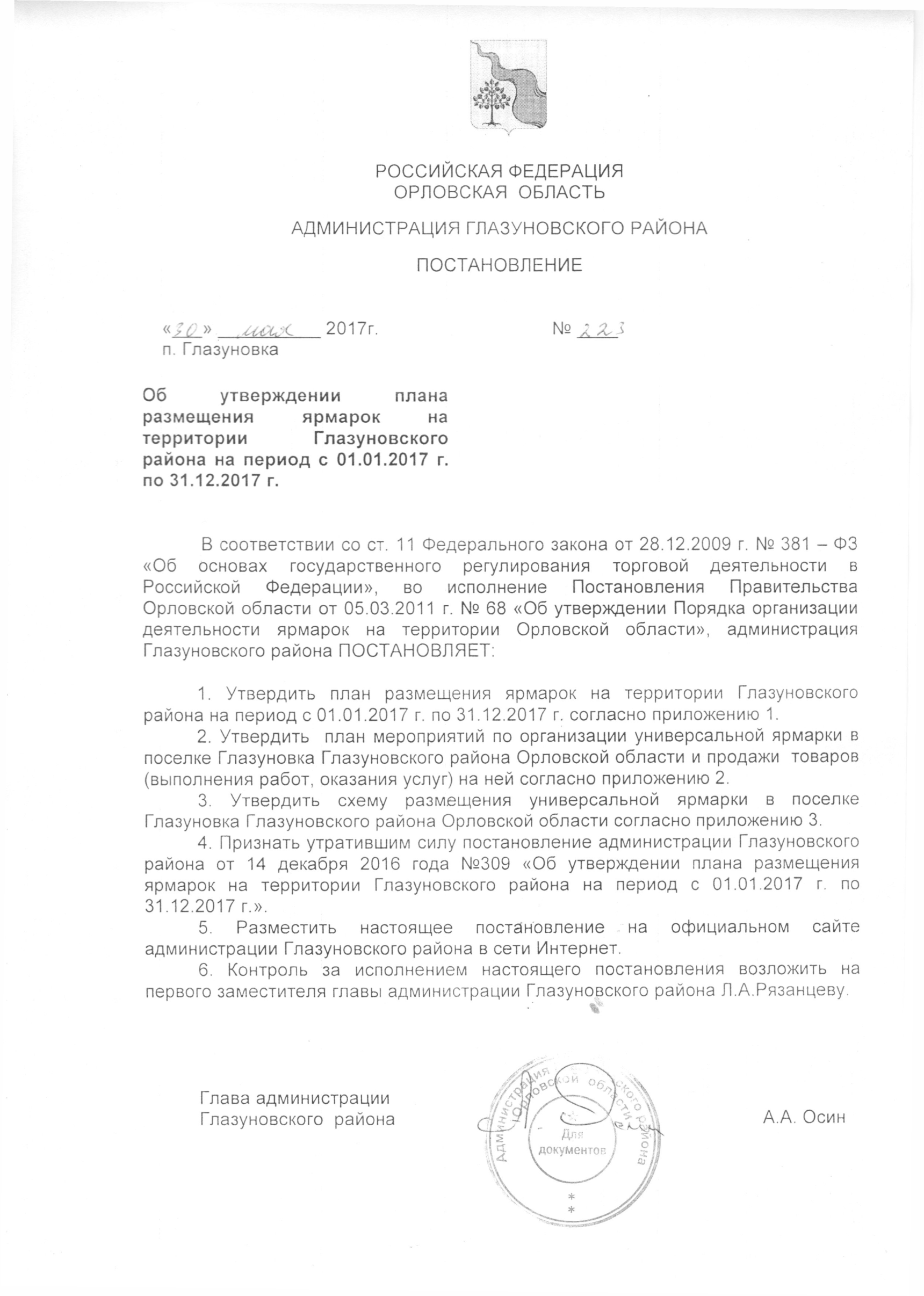 Приложение 1 к постановлению администрации Глазуновского района «Об утверждении плана размещения ярмарок на территории Глазуновского района на период с 01.01.2017 г. по 31.12.2017 г.»План размещения ярмарок на территории Глазуновского района на период с 01.01.2017 г. по 31.12.2017 г.Приложение 2 к постановлению администрации Глазуновского района «Об утверждении плана размещения ярмарок на территории Глазуновского района на период с 01.01.2017 г. по 31.12.2017 г.»План мероприятий по организации универсальной ярмарки в поселке Глазуновка Глазуновского района Орловской области и продажи  товаров (выполнения работ, оказания услуг) на ней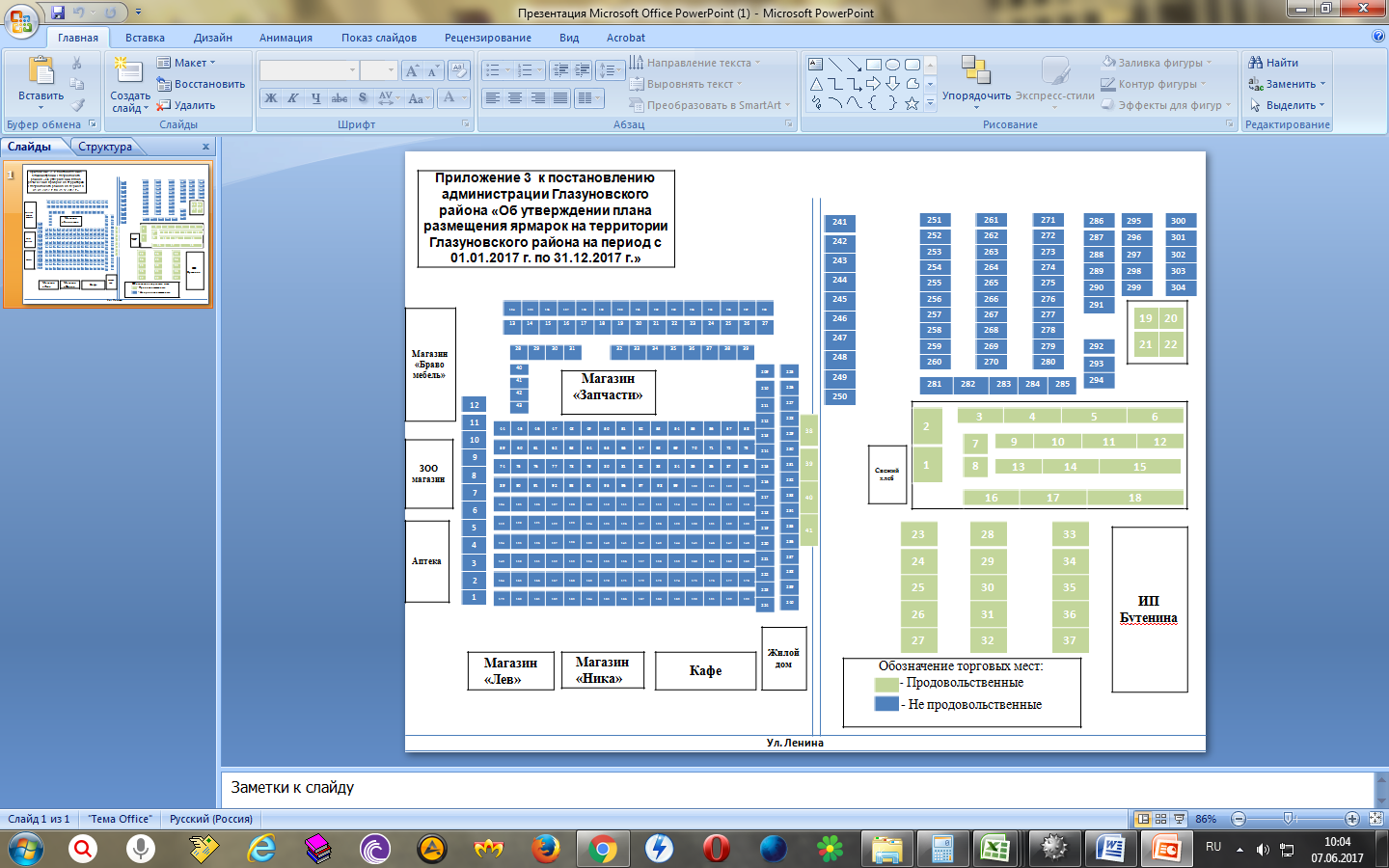 № п/пВид ярмарки по характеру деятельностиСпециализация ярмарки по классам товаров, реализуемых на ярмаркеМесто расположения ярмарочной площадкиРежим работы ярмарки, в том числе срок (период) проведения ярмаркиОрганизатор ярмаркиАдминистратор ярмарки1.УниверсальнаяУниверсальнаяОрловская область,п. Глазуновка,ул. Ленина, 81с 01.01.2017 г. по 31.12.2017 г.5 дней в неделю; (среда – воскресенье)с 9.00 до 13.00 Администрация Глазуновского районаСЗССППК «Глазуновский»№ п/пНаименование мероприятияИсполнительОснование1Организатор ярмаркиАдминистрация Глазуновского районаГлава администрации Глазуновского района:Осин А.А. Тел.: 8 (486-75) 2-12-09Адрес: п. Глазуновка, ул. Ленина, д. 120Постановление администрации Глазуновского района от «14» декабря 2016 г. №309 «Об утверждении плана размещения ярмарок на территории Глазуновского района на период с 01.01.2017 года по 31.12.2017 года»2Администратор ярмаркисельскохозяйственный  снабженческо-сбытовой перерабатывающий потребительский кооператив «Глазуновский»СЗССППК Глазуновский ИНН 5706005183ОГРН 1085746000570   адрес: Орловская обл. п.Глазуновка ул.Ленина д.31Постановление администрации Глазуновского района от «14» декабря 2016 г. №309 «Об утверждении плана размещения ярмарок на территории Глазуновского района на период с 01.01.2017 года по 31.12.2017 года»»3Место расположения ярмарочной площадкиПлощадь ярмарочной площадки, кв.м.Орловская область, п. Глазуновка, ул. Ленина, 81
Площадь -4522,8 кв.м.,в т.ч. торговая – 2466,0 кв.м. Свидетельство о государственной регистрации права  от 30 декабря 2005 года серия 57АА 331718.Свидетельство о государственной регистрации права на торговый зал №1  от 21 января 2005 года №57-01/01-92/2004-451.Свидетельство о государственной регистрации права на торговый зал №2 от 21 января 2005 года  №57-01/01-92/2004-445.4Специализация ярмаркиУниверсальная Менее 80% мест для продажи товаров (выполнения работ и услуг) от общего кол-ва предназначено для осуществления продажи товаров одного класса)5Перечень товаров (выполняемых работ и услуг), реализуемых на ярмарке:Сельскохозяйственная продукцияЖивая птица, рыба, домашние животныеПродовольственные товарыПромышленные товарыТовары хозяйственно-бытового назначенияМебельУслуги общественного питанияСельскохозяйственная продукцияЖивая птица, рыба, домашние животныеПродовольственные товарыПромышленные товарыТовары хозяйственно-бытового назначенияМебельУслуги общественного питания6Период и режим работыярмаркис 01.01.2017г по 31.12.2017 г..5 дней в неделю: (среда - воскресенье)с 7.00 до 13.00Постановление администрации Глазуновского района от «14» декабря 2016 г. №309 «Об утверждении плана размещения ярмарок на территории Глазуновского района на период с 01.01.2017 года по 31.12.2017 года» 7.Привлечение отечественных производителей к участию в ярмарке Информация о ярмарке размещается в свободном доступе в сети Интернет на официальном сайте администрации Глазуновского района и средствах массовой информации Глазуновского районаИнформация о ярмарке размещается в свободном доступе в сети Интернет на официальном сайте администрации Глазуновского района и средствах массовой информации Глазуновского района8.Информирование жителей о специализации ярмарки, периоде и режиме ее работыИнформация о ярмарке размещается в свободном доступе в сети Интернет на официальном сайте администрации Глазуновского района и средствах массовой информации Глазуновского районаИнформация о ярмарке размещается в свободном доступе в сети Интернет на официальном сайте администрации Глазуновского района и средствах массовой информации Глазуновского района9Порядок организации работы ярмарки:Порядок организации работы ярмарки:Порядок организации работы ярмарки:9.1Разработка и утверждение Схемы размещения торговых мест на ярмарке.Предусмотрение в Схеме:- деления на зоны территории ярмарки по группам реализуемых товаров, в т.ч. выделение торговой зоны для реализации промышленных товаров, бывших в употреблении,- обеспечения свободного доступа покупателей к торговым местам, свободных проходов между торговыми рядами,- наличия специализированной заасфальтированной площадки с подъездными путями, не мешающими движению пешеходов в период работы ярмарки при торговле с автомашин и автоприцепов.Предусмотрение в Схеме:- деления на зоны территории ярмарки по группам реализуемых товаров, в т.ч. выделение торговой зоны для реализации промышленных товаров, бывших в употреблении,- обеспечения свободного доступа покупателей к торговым местам, свободных проходов между торговыми рядами,- наличия специализированной заасфальтированной площадки с подъездными путями, не мешающими движению пешеходов в период работы ярмарки при торговле с автомашин и автоприцепов.9.2Оформление и размещение на территории ярмарки в доступном для обозрения месте информации для покупателей и продавцов.При изменении данных в течении 5-ти дней вносить изменения в информацию.Информация с указанием:- организатора ярмарки - сроках проведения и режиме работы ярмарки,- специализации ярмарки,- перечня товаров (выполнения работ, оказываемых услуг) на ярмарке,- схемы размещения торговых мест на ярмарке (всего: 345, в т.ч. по реализации продовольственных товаров: – 41,непродовольственных – 304),- размера платы за предоставление торгового места- требований к организации продажи товаров на ярмарке,- правил продажи отдельных видов товаров,- адресов и телефонов контролирующих органов.Информация с указанием:- организатора ярмарки - сроках проведения и режиме работы ярмарки,- специализации ярмарки,- перечня товаров (выполнения работ, оказываемых услуг) на ярмарке,- схемы размещения торговых мест на ярмарке (всего: 345, в т.ч. по реализации продовольственных товаров: – 41,непродовольственных – 304),- размера платы за предоставление торгового места- требований к организации продажи товаров на ярмарке,- правил продажи отдельных видов товаров,- адресов и телефонов контролирующих органов.9.3Ведение журнала учёта участников ярмарки и продавцовСЗССППК ГлазуновскийОтветственный представитель: Леонова Л.И.9.4Соблюдение условий для обеспечения участниками и продавцами ярмарки требований, установленных законодательством РФ (информационные услуги, установка стационарного туалета, контейнеров для сбора и вывоза отходов, освещение, благоустройство и организация уборки ярмарочной площадки и прилегающей к ней территории).СЗССППК ГлазуновскийСоблюдение требований:-санитарно-эпидемиологического благополучия населения,-ветеринарно-санитарных требований,- противопожарной безопасности,- охраны окружающей среды 10 Предоставление торговых мест на ярмарке: Предоставление торговых мест на ярмарке: Предоставление торговых мест на ярмарке:10.1Предоставление торговых мест на ярмарке осуществляется в соответствии со Схемой размещения торговых мест. СЗССППК ГлазуновскийДоговор о предоставлении торгового места заключается по заявлению Участника ярмарки: юридического лица, индивидуального предпринимателя, зарегистрированных в установленном законодательством РФ порядке, а также граждан, ведущих крестьянские (фермерское), личные подсобные хозяйства или занимающихся  рыбоводством, садоводством, огородничеством.10.2Предоставление торгового места на ярмарке осуществляется на платной основе, за исключением пенсионеров и инвалидов, проживающих в районе, и жителей района, торгующих продукцией, произведенной в личных подсобных хозяйствах.СЗССППК ГлазуновскийРазмер платы за предоставление торгового места определяется с учетом компенсации затрат на выполнение работ и оказание услуг, связанных с организацией деятельности ярмарки и продажи товаров (выполнение работ, оказание услуг) на ней:- аренда территории,- освещение территории,- благоустройство территории,- установка туалета, контейнеров для сбора отходов,- уборка территории и вывоз отходов,- информационные услуги,- услуги персонала, обеспечивающего работу ярмаркии прочие услуги (указать какие). 11.Запрещается продажа наярмарке:1) хлебобулочных изделий, мучных кондитерских изделий, готовых кулинарных изделий в неупакованном виде;2) скоропортящихся пищевых продуктов при отсутствии холодильного оборудования для их хранения и реализации;3) детского питания;4) алкогольной продукции;5) табачных изделий;6) яиц при температуре воздуха выше 20 градусов С и ниже 0 градусов С, а также яиц с загрязненной скорлупой, с пороками (красюк, туман, затхлое яйцо, кровяное кольцо, большое пятно, миражные и т.д.), с насечкой, "тек", "бой", утиных и гусиных яиц;7) реализация свежей плодоовощной продукции, картофеля, бахчевых культур навалом с земли;8) мяса, мясных и других продуктов убоя (промысла) животных, молока сырого, сливок сырых, молочных продуктов непромышленного изготовления, яиц и иной продукции животного происхождения, кормов, кормовых добавок, продукции растительного происхождения и иных пищевых продуктов непромышленного изготовления, не подвергнутых в установленном порядке ветеринарно-санитарной экспертизе, не имеющих ветеринарных сопроводительных документов, а также, без соблюдения соответствующих условий для хранения и продажи;9) непотрошеной птицы, за исключением дичи;10) живой птицы, рыбы, животных (в том числе домашних) без ветеринарных сопроводительных документов;11) растений, животных и птицы, добыча и реализация которых запрещена законодательством Российской Федерации, редких и исчезающих видов животного и растительного мира, занесенных в Красную книгу Российской Федерации и (или) Красную книгу Орловской области, а также подпадающих под действие Конвенции о международной торговле видами дикой фауны и флоры, находящимися под угрозой исчезновения;12) лекарственных препаратов и изделий медицинского назначения;13) драгоценных металлов и камней, а также изделий из них;14) экземпляров аудиовизуальных произведений, фонограмм, программ для электронных вычислительных машин, и баз данных с использованием лотков и палаток;15) товаров, изъятых из оборота или ограниченных в обороте.1) хлебобулочных изделий, мучных кондитерских изделий, готовых кулинарных изделий в неупакованном виде;2) скоропортящихся пищевых продуктов при отсутствии холодильного оборудования для их хранения и реализации;3) детского питания;4) алкогольной продукции;5) табачных изделий;6) яиц при температуре воздуха выше 20 градусов С и ниже 0 градусов С, а также яиц с загрязненной скорлупой, с пороками (красюк, туман, затхлое яйцо, кровяное кольцо, большое пятно, миражные и т.д.), с насечкой, "тек", "бой", утиных и гусиных яиц;7) реализация свежей плодоовощной продукции, картофеля, бахчевых культур навалом с земли;8) мяса, мясных и других продуктов убоя (промысла) животных, молока сырого, сливок сырых, молочных продуктов непромышленного изготовления, яиц и иной продукции животного происхождения, кормов, кормовых добавок, продукции растительного происхождения и иных пищевых продуктов непромышленного изготовления, не подвергнутых в установленном порядке ветеринарно-санитарной экспертизе, не имеющих ветеринарных сопроводительных документов, а также, без соблюдения соответствующих условий для хранения и продажи;9) непотрошеной птицы, за исключением дичи;10) живой птицы, рыбы, животных (в том числе домашних) без ветеринарных сопроводительных документов;11) растений, животных и птицы, добыча и реализация которых запрещена законодательством Российской Федерации, редких и исчезающих видов животного и растительного мира, занесенных в Красную книгу Российской Федерации и (или) Красную книгу Орловской области, а также подпадающих под действие Конвенции о международной торговле видами дикой фауны и флоры, находящимися под угрозой исчезновения;12) лекарственных препаратов и изделий медицинского назначения;13) драгоценных металлов и камней, а также изделий из них;14) экземпляров аудиовизуальных произведений, фонограмм, программ для электронных вычислительных машин, и баз данных с использованием лотков и палаток;15) товаров, изъятых из оборота или ограниченных в обороте.12Контроль за обеспечением порядка организации работы ярмарки:Контроль за обеспечением порядка организации работы ярмарки:Контроль за обеспечением порядка организации работы ярмарки:12.1Контроль за соблюдением порядка организации деятельности ярмарки:Управление промышленности и торговли Департамента промышленности, связи и торговли Орловской области, администрация Глазуновского районаПостановление Правительства Орловской области «Об утверждении Порядка организации деятельности ярмарок на территории Орловской области» от 5 марта 2011 г. № 68 (со всеми изменениями)12.2Контроль за соблюдением требований к организации работы ярмарки и продажи товаров (выполнению работ, оказанию услуг) на нейАдминистрация Глазуновского района Постановление Правительства Орловской области «Об утверждении Порядка организации деятельности ярмарок на территории Орловской области» от 5 марта 2011 г. № 68 (со всеми изменениями)12.2Контроль за соблюдением требований к организации работы ярмарки и продажи товаров (выполнению работ, оказанию услуг) на нейТерриториальные органы федеральных органов исполнительной власти по Орловской области, осуществляющие контрольно - надзорные полномочия, в пределах своей компетенции в соответствии с законодательством РФПостановление Правительства Орловской области «Об утверждении Порядка организации деятельности ярмарок на территории Орловской области» от 5 марта 2011 г. № 68 (со всеми изменениями)